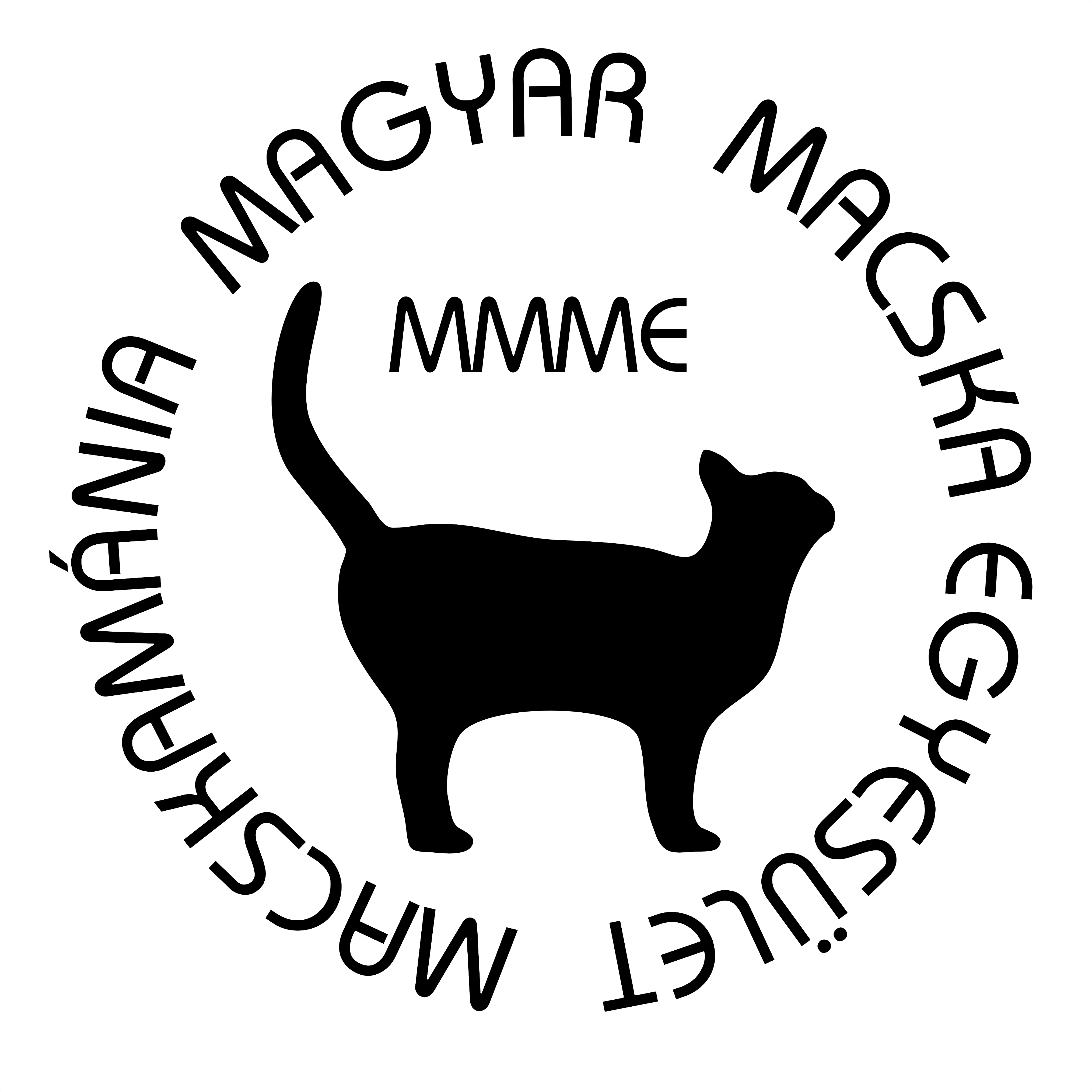 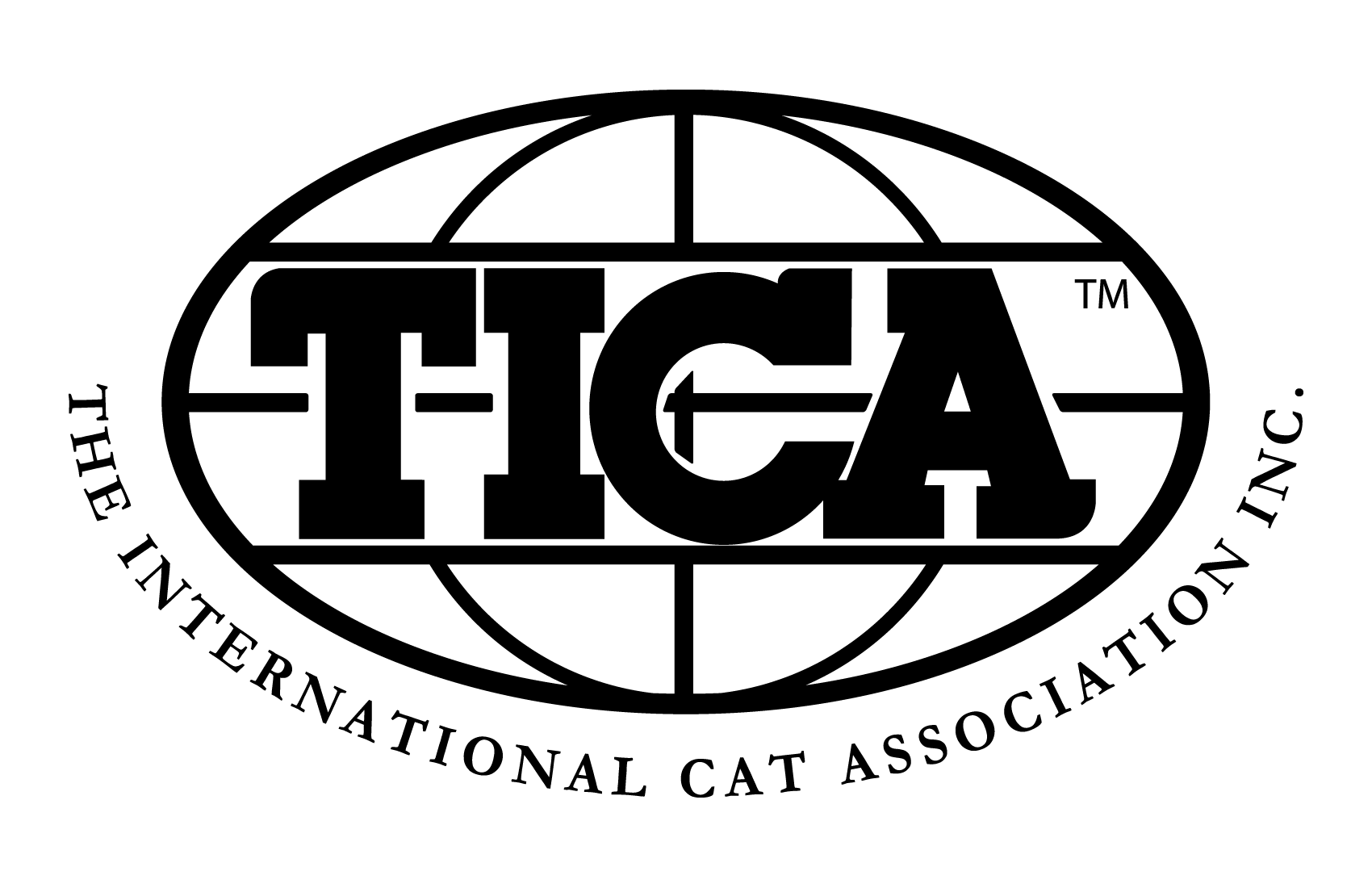 NEVEZÉSI FELHÍVÁS10 ringes TICA SHOW (10 AB)  és 2 egynapos HAGYOMÁNYOS bírálati rendszerű NEMZETKÖZI MACSKAKIÁLLÍTÁSA MACSKAMÁNIA MAGYAR MACSKA EGYESÜLET rendezésében2017. NOVEMBER 18-19.Budapest - Lurdy Ház1097 Budapest, Könyves Kálmán krt. 12-14.Info telefon: 06 20 263 4356, 06 30 736 4411, 06 70 777 3959 E-mail: kiallitas.mmme@gmail.com Web: www.macskamania.huNevezési határidő: 2017. november 8.Bírók:              TICA szombat, Hagyományos vasárnap:Pamela Barrett (US)Monika Dany (AT)
Katharina Krenn (AT)
Andreas Kretschmer-Kraiczek (DE)
Erwin Van den Bunder (AT)TICA vasárnap, Hagyományos szombat:Massimo Picardello (IT)
Jean-Marc Lagarde (FR)
Jane Allen (GB)
Vlada Beninya (RU)
Sue Hart-Jones (GB)KetrecméretSzimpla: 70 x 70 x 70 cm; Dupla: 70 x 140 x 70 cmÉrkezés Szombaton és vasárnap: 7.00 és 8.30 óra között, a bírálat 9.30 órakor kezdődik! A kiállított macskákat 18.00 óra előtt csak a rendezők külön engedélyével lehet elvinni.Orvosi vizsgálatA kiállításon csak fertőző gyomor-bélgyulladás és macskanátha elleni oltással rendelkező, parazitamentes, egészséges,jó kondícióban lévő macskák vehetnek részt. A védőoltás nem lehet egy évnél régebbi és három hétnél frissebb.A hagyományos nevezési lapot excel formátumban e-mail-en kérjük a kiallitas.mmme@gmail.com címre, a TICA nevezést a www.i-tica.com  oldalon keresztül küldeni. (TICA info: Major Péter: 06 20 594 1352, peter@silverscoon.eu)Amennyiben a macskát mindkét bírálati rendszerre nevezik, kérjük a hagyományos Nevezési lapon ezt mindenképpen jelezzék!Bankszámlaszám: K&H 1040 0195 4956 5255 5353 1008.  Nevezési díj a helyszínen is fizethető!Amennyiben a nevezési díjat banki átutalással rendezik, úgy kérjük az átutalást igazoló bizonylatot a kiállítás regisztrációjánál bemutatni!                              Aradi Béla                                                       Mesterházy Katalin                                       Nagy Hajnalka           aradi@macskamania.hu                            kiallitas.mmme@gmail.com 	        hedzsni@gmail.com							 torzskonyv@macskamania.hu